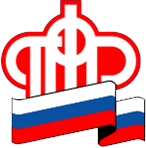 Пресс-релиз26 июля 2018Работа без оформления – будут ли последствия?	Получить выгодное предложение о работе сегодня непросто. Рынок труда пестрит вакансиями с «серой» заработной платой, и, к сожалению, соискатели соглашаются на нелегальные выплаты без заключения трудового договора.	Величина дохода важнее большинства аргументов, да и работодатель не против экономии на страховых взносах. Но так ли выгодно работать  нелегально?	В случае конфликта с работодателем ваши интересы нельзя будет защитить, так как факт работы не будет зафиксирован. Больничный и выплаты по уходу за ребенком не сможете. При увольнении останетесь без выходного пособия, в банке откажут в кредите. И это далеко не полный перечень последствий трудоустройства без заключения договора.	Но что же делать, если ваши отношения с работодателем не оформлены, либо в официальных документах отражается лишь часть фактических доходов?	У вас есть право обратиться в трудовую инспекцию, прокуратуру, органы ФНС или сообщить о правонарушениях работодателя по телефону горячей линии Отделения ПФР по Санкт-Петербургу и Ленинградской области: (812) 292-85-62.	В своем обращении напишите обо всех трудовых нарушениях и обязательно приложите подтверждающие документы о вашей нелегальной занятости (неофициальная ведомость, справка 2-НДФЛ)	Узнать отчисляет ли ваш работодатель страховые взносы в ПФР, вы можете, запросив Сведения о состоянии индивидуального лицевого счета застрахованного лица следующими способами:через «Личный кабинет гражданина»;в Управлении ПФР;через единый портал государственных и муниципальных услуг;в МФЦ.УПФР в Тихвинском районе Ленинградской области (межрайонное).